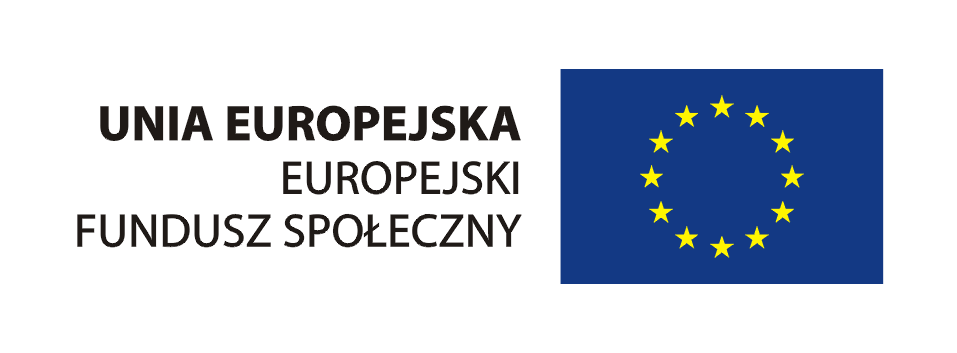 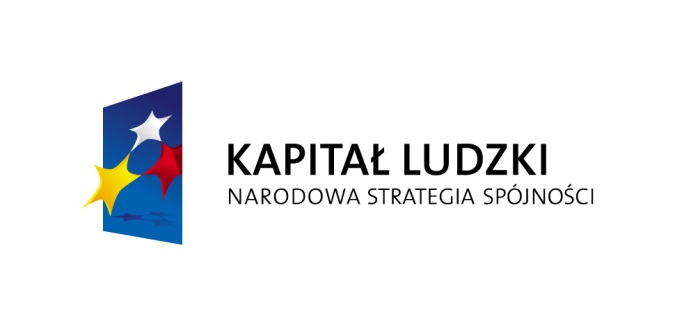 UNIWERSYTET  JANA KOCHANOWSKIEGO W KIELCACHUl. ŻEROMSKIEGO 5 25-369 KIELCESPECYFIKACJA ISTOTNYCH WARUNKÓW  ZAMÓWIENIA Zakup literatury do  Instytutu Fizyki DP/2310/215/12Postępowanie o udzielenie zamówienia publicznego prowadzonena podstawie ustawy z dnia 29 stycznia 2004 r. – Prawo zamówień publicznych(t. j. Dz. U. z 2010 r. Nr 113 poz.759 ze zm.)o wartości powyżej 14 000 euroZnak sprawy: DP/2310/215/12w trybie: przetargu nieograniczonegoWspólny Słownik Zamówień  (CPV): 22-00-00-00-0 druki i produkty podobne22-11-00-00-4 drukowane książki39-16-20-00-5 pomoce dydaktyczne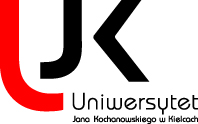 Projekt pn. „PROGRES - Program rozwoju: Gospodarka - Edukacja - Sukces”  
współfinansowany przez Unię Europejską ze środków Europejskiego Funduszu Społecznego 
w ramach Programu Operacyjnego Kapitał Ludzki na lata 2007-2013I.NAZWA I ADRES ZAMAWIAJACEGOZamawiającym jest:Uniwersytet Jana Kochanowskiego w Kielcach, 25-369 Kielce, ul. Żeromskiego 5,   tel. (0-41) 349 72 77, fax. 041-349-73-32.II.TRYB UDZIELENIA ZAMÓWIENIAPostępowanie o udzielenie zamówienia publicznego prowadzone będzie w trybie przetargu nieograniczonego na podstawie art. 10 ust. 1 i art. 39 ustawy Prawo zamówień publicznych (tj. Dz. U. z 2010 r. Nr 113, poz. 759 ze zm.) zwaną w dalszej części specyfikacji ustawą. III.OPIS PRZEDMIOTU ZAMÓWIENIA Kod CPV i nazwa: 22-00-00-00-0 druki i produkty podobne          22-11-00-00-4 drukowane książki39-16-20-00-5 pomoce dydaktycznePrzedmiotem zamówienia jest:zakup literatury dla Instytutu Fizyki UJKIV.ZAMAWIAJĄCY NIE DOPUSZCZA SKŁADANIA OFERT CZĘŚCIOWYCHV.ZAMAWIAJĄCY NIE DOPUSZCZA SKŁADANIA OFERT WARIANTOWYCHVI.TERMIN REALIZACJI ZAMÓWIENIA21 dni od dnia zawarcia umowy (termin pożądany),Termin pożądany (tzn. termin realizacji zamówienia może ulec zmianie na  pisemny  uzasadniony/zaakceptowany przez Zamawiającego  wniosek  Wykonawcy wybranego  do realizacji zamówienia). VII.WARUNKI UDZIAŁU W POSTĘPOWANIU    1.Warunki udziału w postępowaniu:     1) Zgodnie z zapisami art. 22 ust.1 ustawy Prawo zamówień publicznych o  
          udzielenie zamówienia mogą ubiegać się Wykonawcy, którzy spełniają  
          warunki dotyczące:posiadania uprawnień do wykonywania określonej działalności lub czynności, jeżeli przepisy prawa nakładają obowiązek ich posiadania;posiadania wiedzy i doświadczenia, tj. wykażą,  że w okresie ostatnich 3 lat (a jeżeli okres prowadzenia działalności jest krótszy – w tym okresie) wykonali  minimum jedną dostawę o charakterze i wielkości , odpowiadającej  przedmiotowi niniejszego zamówienia oraz załączą dokumenty potwierdzające, że te dostawy zostały wykonane lub są wykonywane należycie;dysponowania odpowiednim potencjałem technicznym  oraz osobami zdolnymi do              wykonania zamówienia;sytuacji ekonomicznej i finansowej.  2) Zgodnie z zapisem art. 26 ust. 2a ustawy Pzp Wykonawca wykaże brak podstaw  
      do wykluczenia z powodu niespełniania warunków, o których mowa w art. 24  
      ust. 1 ustawy.  2.Opis sposobu dokonywania oceny spełniania warunków:    W celu potwierdzenia spełniania w/w warunków Wykonawca zobowiązany jest złożyć  
    stosowne oświadczenia i dokumenty wymienione w pkt. VIII specyfikacji istotnych  
    warunków  zamówienia. Z treści załączonych oświadczeń i dokumentów winno wynikać 
    jednoznacznie, że  Wykonawca spełnił w/w warunki.    Ocena spełniania w/w warunków dokonana zostanie zgodnie z formułą „spełnia/nie      spełnia”, w oparciu o  informacje zawarte w oświadczeniach i dokumentach załączonych  
    do oferty a  wyszczególnionych w pkt. VIII SIWZ.VIII.DOKUMENTY WYMAGANE OD WYKONAWCÓWW celu wykazania spełniania przez Wykonawcę warunków o których mowa            w art. 22 ust. 1 Pzp:Oświadczenie zgodne z treścią  art. 22 ust. 1 ustawy Pzp., sporządzonego wg. załącznika  Nr 4 do SIWZ.Wykaz wykonanych, a w przypadku świadczeń okresowych lub ciągłych również wykonywanych, dostaw w zakresie niezbędnym do wykazania spełniania warunku wiedzy i doświadczenia (co najmniej jedna dostawa w okresie ostatnich trzech lat przed upływem terminu składania ofert, a  jeżeli okres prowadzenia działalności jest krótszy – w tym okresie, z podaniem wartości, przedmiotu, dat wykonania i odbiorców, oraz załączeniem dokumentów potwierdzających,  że dostawa została wykonana lub jest wykonywana należycie.Uwaga:Wykonawca może polegać na wiedzy i doświadczeniu, potencjale technicznym, osobachzdolnych do wykonania zamówienia lub zdolnościach finansowych innych podmiotów, niezależnie od charakteru prawnego łączących go z nimi stosunków. Wykonawca w takiej sytuacji zobowiązany jest udowodnić  Zamawiającemu, iż  będzie dysponował zasobami niezbędnymi do realizacji zamówienia, w szczególności przedstawiając w tym celu pisemne zobowiązanie tych podmiotów do oddania mu do dyspozycji niezbędnych zasobów na okres korzystania z nich przy wykonywaniu zamówienia.Jeżeli Wykonawca, wykazując spełnianie warunków, o których mowa w art. 22 ust. 1 ustawy, polega na zasobach innych podmiotów na zasadach określonych w art. 26 ust. 2b ustawy, a podmioty te będą brały udział w realizacji części zamówienia, Zamawiający żąda od Wykonawcy przedstawienia w odniesieniu do tych podmiotów dokumentów wymienionych w niniejszym punkcie w ust. B1 i 2.B. W celu wykazania braku podstaw do wykluczenia z postępowania w okolicznościach o których mowa w art. 24 ust. 1 Pzp.:Oświadczenie o braku podstaw do wykluczenia. (załącznik Nr 3 do SIWZ)Aktualny odpis z właściwego rejestru, jeżeli odrębne przepisy wymagają wpisu do rejestru, w celu wykazania braku podstaw do wykluczenia w oparciu o art. 24 ust.1 pkt.2 ustawy, wystawionego nie wcześniej niż 6 miesięcy przed upływem terminu składania ofert, a w stosunku do osób fizycznych oświadczenia w zakresie art.24 ust.1 pkt.2 ustawy.  Jeżeli, wykonawca ma siedzibę lub miejsce zamieszkania poza terytorium Rzeczypospolitej Polskiej, zamiast dokumentu o którym mowa w p.2 składa dokument wystawiony w kraju, w którym ma siedzibę lub miejsce zamieszkania potwierdzający, że nie otwarto likwidacji ani nie ogłoszono upadłości, wystawiony nie wcześniej niż 6 miesięcy przed upływem terminu składania ofertDokumenty muszą być przedstawione w postaci oryginałów lub kserokopii poświadczonych za zgodność z oryginałem przez Wykonawcę (czytelny podpis upoważnionego przedstawiciela lub imienna pieczątka z parafką) tj. przez osoby reprezentujące Wykonawcę lub przez pełnomocnika upoważnionego do złożenia oferty w jego imieniu, w takim przypadku do oferty winno być załączone pełnomocnictwo. Sposób reprezentacji musi być zgodny z właściwym wypisem z rejestru.4.Oprócz dokumentów wymienionych powyżej, do oferty należy załączyć:   1) Wypełniony formularz ofertowy.   2) Dokument lub dokumenty, z których wynikać będzie uprawnienie do podpisania oferty. W przypadku, gdy oferta podpisywana jest przez pełnomocnika-pełnomocnictwo.  IX.SPOSÓB POROZUMIEWANIA  SIĘ  ZAMAWIAJĄCEGO Z WYKONAWCAMI A   
     TAKŻE PRZEKAZYWANIA OŚWIADCZEŃ I DOKUMENTÓW, A TAKŻE OSOBY  
     UPRAWNIONE DO POROZUMIEWANIA SIĘ Z WYKONAWCAMI Postępowanie o udzielenie zamówienia publicznego prowadzone jest z zachowaniem formy pisemnej.Wszelkie oświadczenia, wnioski, zawiadomienia, pytania oraz informacje – zarówno Wykonawcy, jak i Zamawiającego – będą przekazywane pisemnie zgodnie z art. 27 ust.1. w języku polskim.Zamawiający dopuszcza przekazywanie pytań, zawiadomień, informacji za pomocą faksu, maila potwierdzonego przez obie strony fakt jego otrzymania.W przypadku braku potwierdzenia otrzymania wiadomości przez wykonawcę, zamawiający domniema, iż pismo wysłane przez zamawiającego na numer faksu, maila podany przez wykonawcę zostało mu doręczone w sposób umożliwiający zapoznanie się wykonawcy z treścią pisma.                                          ADRES DO KORESPONDENCJI:Uniwersytet  Jana Kochanowskiego w KielcachDział Zamówień Publicznych, pokój nr 4ul. Żeromskiego 525-369 KielceOsobą upoważnioną do kontaktowania się z Wykonawcami jest :Marcin Kmieciak, tel/ fax. (041) 349 -72-75, X.WADIUMWarunkiem udziału w postepowaniu jest wniesienie przelewem wadium w kwocie: 400 zł  (słownie złotych: czterysta) Wykonawca, który zamierza wnieść wadium w pieniądzu powinien wpłacić ww. kwotę: przed upływem terminu składania ofert na konto Zamawiającego:Uniwersytet Jana Kochanowskiego w KielcachBank Handlowy w Warszawie S.A. Nr 17 1030 1508 0000 0008 0371 1208.Na dowodzie przelewu należy wpisać: Wadium– Znak sprawy DP/2310/2015/12 wpłata wadium za„Dostarczenie literatury do Instytutu Fizyki”Potwierdzoną za zgodność kopię dowodu wpłaty należy dołączyć do oferty. W przypadku wniesienia wadium w innych formach, dopuszczonych przepisami ustawy Prawo zamówień publicznych art. 45 ust 6, należy stosowny dokument dołączyć do oferty, który w swej treści musi zawierać przesłanki do zatrzymania wadium określone w art. 46 ust.4a i 5 ustawy Pzp.Oferta niezabezpieczona jedną z form wadium zostanie odrzucona zgodnie z art. 24 ust. 4 ustawy.Zwrot wadium nastąpi zgodnie z art. 46 ust. 1, ust. 1a i ust. 2 ustawy Pzp.Zamawiający żąda ponownego wniesienia wadium przez Wykonawcę, któremu zwrócono wadium na podstawie art. 46 ust. 1 ustawy Pzp, jeżeli w wyniku rozstrzygnięcia odwołania jego oferta została wybrana jako najkorzystniejsza. Wykonawca wnosi wadium w terminie określonym przez Zamawiającego. Wadium wniesione w pieniądzu Zamawiający zwraca wraz z odsetkami wynikającymi z umowy rachunku bankowego, na którym było ono przechowywane, pomniejszone o koszt prowadzenia rachunku bankowego oraz z prowizji bankowej za przelew pieniędzy na rachunek bankowy wskazany przez Wykonawcę.Zamawiający zatrzymuje wadium wraz z odsetkami, jeżeli Wykonawca                    w odpowiedzi na wezwanie, o którym mowa w art. 25 ust. 3 nie złożył dokumentów lub oświadczeń, o których mowa w art. 25 ust. 1, lub pełnomocnictw, chyba że udowodni, że nie wynika to z przyczyn nieleżących po jego stronie.Zamawiający zatrzymuje wadium wraz z odsetkami, jeżeli Wykonawca, którego oferta została wybrana: - odmówił podpisania umowy w sprawie zamówienia publicznego na warunkach określonych w ofercie;- zawarcie umowy w sprawie zamówienia publicznego stało się niemożliwe                         z przyczyn leżących po stronie Wykonawcy.XI.TERMIN ZWIĄZANIA OFERTĄWykonawca będzie związany złożoną ofertą przez 30 dni. Bieg terminu związania ofertą rozpoczyna się wraz z upływem terminu składania ofert.Wykonawca samodzielnie lub na wniosek Zamawiającego może przedłużyć termin związania ofertą, z tym, że Zamawiający może tylko raz, co najmniej na 3 dni przed upływem terminu związania ofertą zwrócić się do Wykonawców o wyrażenie zgody na przedłużenie tego terminu o oznaczony okres, nie dłuższy jednak niż 60 dni.Odmowa wyrażenia zgody nie powoduje utraty wadium.Przedłużenie okresu związania ofertą jest dopuszczalne tylko z jednoczesnym przedłużeniem okresu ważności wadium albo, jeżeli nie jest to możliwe, z wniesieniem nowego wadium na przedłużony okres związania ofertą. Jeżeli przedłużenie terminu związania ofertą dokonywane jest po wyborze oferty najkorzystniejszej, obowiązek wniesienia nowego wadium lub jego przedłużenie dotyczy jedynie Wykonawcy, którego oferta została wybrana jako najkorzystniejsza.XII.SPOSÓB PRZYGOTOWANIA OFERTOferty należy sporządzić w formie pisemnej w języku polskim. Dokumenty sporządzone w języku obcym winny być składane wraz z tłumaczeniem na język polski, poświadczonym przez Wykonawcę.Wszystkie zadrukowane strony oferty zaleca się kolejno ponumerować. Wymaga się podpisania oferty na każdej zadrukowanej stronie oferty (pieczątka Firmy oraz imienna pieczątka i podpis osoby lub osób upoważnionych do składania oświadczeń woli w imieniu Wykonawcy). Załączniki do oferty stanowią jej integralną część  i muszą  być również oznaczone.Zamawiający może żądać przedstawienia oryginału lub notarialnie poświadczonej kopii dokumentu wyłącznie wtedy, gdy złożona przez Wykonawcę kopia dokumentu jest nieczytelna, lub budzi wątpliwości, co do jej prawdziwości każdy Wykonawca może złożyć tylko jedna ofertę. Treść oferty musi odpowiadać treści Specyfikacji Istotnych Warunków Zamówienia.Oferta musi być zapakowana w dwie koperty, na:− zewnętrznej kopercie należy umieścić napis:„Oferta dot. DP/2310/215/12  Nie otwierać przed 28.11.2012 godz.  09:15         ”− wewnętrznej kopercie oprócz napisu jw. musi być zawarta pełna nazwa       	 Wykonawcy i jego adres.XIII.MIEJSCE ORAZ TERMIN SKŁADANIA I OTWARCIA OFERTUNIWERSYTET Jana Kochanowskiego w Kielcachul. Żeromskiego 5, Sekretariat Kanclerza, pokój nr 5Oferty należy złożyć do dnia 28.11.2012 r. do godziny  09:00Oferty zostanie otworzone w dniu 28.11.2012 r. o godz. 09:15 w siedzibie Zamawiającego:UNIWERSYTET Jana Kochanowskiego w Kielcachul. Żeromskiego 5, pokój nr 5a.Otwarcie ofert jest jawne.Wykonawcy mogą uczestniczyć w otwarciu ofert.XIV.SPOSÓB OBLICZENIA CENYCenę oferty należy podać w kwocie  brutto wraz z podatkiem VAT za 1 egz. każdej pozycji oraz wartość brutto za wszystkie zamawiane ilości. Według załącznika nr 1 –Opisu przedmiotu zamówienia. , oraz na załączniku nr 2 Formularzu ofertowym – łączną cenę brutto zamówienia.Cena powinna uwzględniać wszelkie niezbędne prace związane z realizacją zamówienia łącznie z dostawą.Uwaga:Prawidłowe ustalenie podatku VAT należy do obowiązków Wykonawcy. Stawka podatku musi być podana zgodnie z przepisami ustawy o podatku od towarów i usług oraz podatku akcyzowym.XV.KRYTERIA WYBORU OFERTYCelem niniejszego postępowania jest wybór ofert najkorzystniejszej spośród ofert nie odrzuconych, wg, podanego kryterium: jedynym kryterium wyboru oferty będzie:         łączna cena brutto   - stanowiące wagę  100%W celu ustalenia wielkości punktowej, jaką poszczególni Wykonawcy uzyskali z tytułu kryterium cena, Zamawiający dokona porównania ofert według następujących zasad:  Kryterium: cena brutto  :maksymalną ilość punktów  (100) Zamawiający    
  przyzna ofercie z najniższą  ceną  brutto, pozostałe będą oceniane w proporcji do niej, tj.:(Cena brutto najniższa : Cena brutto badana) x 100 pkt.= liczba punktów uzyskana przez poszczególne oferty w odniesieniu do kryterium cenaZa najkorzystniejszą Zamawiający uzna ofertę, która uzyska największą liczbę punktów za  kryterium przyjęte w niniejszym postępowaniu.XVI. ZAMAWIAJĄCY NIE PRZEWIDUJE AUKCJI ELEKTRONICZNEJXVII. INFORMACJE O FORMALNOŚCIACH, JAKIE ZOSTANĄ DOPEŁNIONE PO  
        WYBORZE OFERTY W CELU ZAWARCIA UMOWY W SPRAWIE ZAMÓWIENIA           PUBLICZNEGONiezwłocznie po wyborze najkorzystniejszej oferty Zamawiający zawiadomi Wykonawców, którzy złożyli oferty, zgodnie z art. 92 ust. 1 ustawy oraz zamieści informacje, o których mowa w art. 92 ust. 1 pkt. 1, na stronie internetowej oraz w miejscu publicznie dostępnym w swojej siedzibie.W piśmie do Wykonawcy, którego oferta zostanie wybrana, Zamawiający wyznaczy termin i miejsce podpisania umowy.Zamawiający zawiera umowę w sprawie zamówienia publicznego  zgodnie z art. 94 ust. 1 ustawy, w terminie nie krótszym niż  5 dni od dnia przekazania zawiadomienia o wyborze oferty, z zastrzeżeniem art. 94 ust. 2.Jeżeli Wykonawca, którego oferta została wybrana, uchyla się od zawarcia umowy w sprawie zamówienia publicznego, Zamawiający wybiera ofertę najkorzystniejszą spośród pozostałych ofert, bez przeprowadzania ich ponownej oceny, chyba, że zachodzą przesłanki unieważnienia postępowania z art. 93 ust. 1 ustawy.W przypadku unieważnienia postępowania z art. 93 ust. 1 ustawy Zamawiający zawiadomi równocześnie wszystkich Wykonawców, zgodnie z art. 93 ust. 3.XVIII. WYMAGANIA DOTYCZĄCE ZABEZPIECZENIA NALEŻYTEGO WYKONANIA  
          UMOWY Zamawiający nie żąda od Wykonawcy wniesienia zabezpieczenia należytego wykonania umowy.XIX. PROJEKT UMOWY W SPRAWIE NINIEJSZEGO ZAMÓWIENIA PUBLICZNEGOWszelkie zobowiązania Wykonawcy dot. realizacji zamówienia określone są w projekcie umowy stanowiącym załącznik Nr 5 do niniejszej SIWZ.XX. INFORMACJA O PRZEWIDYWANYCH ZMIANACH POSTANOWIEŃ  
        ZAWARTEJ  UMOWY Zamawiający dopuszcza  zmianę  postanowień zawartej umowy w stosunku do treści, na podstawie której dokonano wyboru Wykonawcy tzn. 1)dopuszcza się wydłużenie lub skrócenie terminu realizacji (termin realizacji zamówienia  może ulec zmianie na pisemny, uzasadniony, zaakceptowany przez Zamawiającego  wniosek Wykonawcy wybranego do realizacji zamówienia.2) dopuszcza się zmiany tytułów poszczególnych pozycji lub wydawnictwa, roku wydania, w przypadku braku tytułu na rynku i braku wznowienia publikacji (zmiana musi być uzgodniona i zaakceptowana przez Zamawiającego)XXI. ZAMAWIAJĄCY NIE ZAMIERZA ZAWRZEĆ UMOWY RAMOWEJXXII. INFORMACJA O PRZEWIDYWANYCH ZAMÓWIENIACH UZUPEŁNIAJĄCYCHZamawiający przewiduje udzielenie zamówienia uzupełniającego zgodnie z art. 67 ust. 1 pkt.7 ustawy.XXIII. INFORMACJA DOTYCZĄCA WALUT, W JAKICH MAJĄ BYĆ  PROWADZONE           ROZLICZENIA MIĘDZY ZAMAWIAJĄCYM A WYKONAWCĄRozliczenia między Zamawiającym a Wykonawcą prowadzone będą  w  złotych polskich.XXIV. INFORMACJA O PODWYKONAWCACH.Zamawiający żąda wskazania przez wykonawcę części zamówienia, które zamierza powierzyć podwykonawcom.XXIV.POUCZENIE O ŚRODKACH OCHRONY PRAWNEJ PRZYSŁUGUJĄCYCH  
          WYKONAWCY W TOKU POSTĘPOWANIA O UDZIELENIE ZAMÓWIENIAUczestnikom niniejszego postępowania przysługują środki odwoławcze opisane   w Dziale VI ustawy Prawo zamówień  publicznych  z dnia 29 stycznia 2004 roku (Dz. U. z 2010r. z Nr 113 poz. 759 ze zm ).Podpisy komisji:1.  2.  3.  4. 5. ......................................    ZATWIERDZAM Załączniki do SIWZ:Przedmiot zamówienia.Wzór oferty.Wzór oświadczenia w oparciu o przepisy art.22 ust.1 ustawy PzpWzór oświadczenia w oparciu o przepisy art.24 ust.1 ustawy PzpWzór umowy Protokół odbioru (załącznik do wzoru umowy).Wykaz dostaw wykonanych/wykonywanych w okresie trzech latZałącznik Nr 2...................................   /pieczęć Wykonawcy/  OFERTANazwa firmy ...............................................................................................................................z siedzibą w ................................................................................................................................wpisaną do rejestru w ........................................pod numerem...............................................posiadająca REGON    ...........................................NIP...........................................................W postępowaniu w trybie przetargu nieograniczonego na:„Zakup literatury do Instytutu Fizyki UJKoferujemy wykonanie przedmiotu zamówienia za:Oświadczamy, że literatura do czytelni dostarczona będzie  w ciągu 21 dni,                                                licząc od dnia zawarcia umowyPrzedmiotowe zadanie zrealizowane będzie zgodnie ze Specyfikacją Istotnych Warunków Zamówienia.Oświadczamy, że:zapoznaliśmy się ze Specyfikacją Istotnych Warunków Zamówienia,uzyskaliśmy wszystkie niezbędne informacje do przygotowania oferty i realizacji przedmiotu zamówienia,akceptujemy wskazany w specyfikacji czas związania ofertą- 30 dni. Bieg terminu związania ofertą rozpoczyna się wraz z upływem terminu składania ofert.akceptujemy wzór umowy i w przypadku wyboru naszej oferty zobowiązujemy się do podpisania umowy na warunkach określonych w specyfikacji, w miejscu i czasie zaznaczonym przez ZamawiającegoOświadczamy, że zamierzamy powierzyć wykonanie: ……………………………….. (należy określić zakres powierzonej części zamówienia) …………………… …Uwaga! Niniejszy punkt należy wypełnić w przypadku zaistnienia okoliczności, o których mowa w części XXIV  SIWZ, lub wpisać ,,nie dotyczy”)Pod groźbą odpowiedzialności karnej oświadczamy, że załączone do oferty dokumenty opisują stan prawny i faktyczny, aktualny na dzień otwarcia ofert.Wyrażamy zgodę na dokonanie płatności za przedmiot zamówienia w terminie 30 dni, od momentu doręczenia faktury VAT, po zrealizowaniu przedmiotu umowy.Osobą upoważnioną do kontaktów z Zamawiającym w przedmiotowej sprawie jest:.................................................................................. tel. .................................... fax. ................................W przypadku wyboru naszej oferty, osobami upoważnionymi do podpisania umowy są:1. ...........................................................................   2. ...............................................................................Uważamy się za związanych niniejszą ofertą przez okres 30 dni od upływu terminu składania ofert.Ofertę niniejszą składamy na........... kolejno ponumerowanych stronach.Informacje zawarte na stronach* ....................... stanowią tajemnicę przedsiębiorstwa i nie mogą być udostępniane pozostałym uczestnikom postępowania.* podać oznaczenia stron lub wpisać „nie dotyczy”Załącznikami do formularza oferty są:Dokumenty wymagane zgodnie z SIWZ.Załączniki wymienione w SIWZ.………………………………………                                          ……………………………….                    /miejscowość, data/                                                                                                                                   /?podpis Wykonawcy/Załącznik nr 3    WZÓROŚWIADCZENIEo spełnieniu warunków udziału w postępowaniuW związku z przystąpieniem …….................................................................................................................................. z siedzibą w ................................... ul. ..........................................do  postępowania  o udzielenie zamówienia publicznego prowadzonego w trybie ...................................................................... składam oświadczenie w oparciu o przepisy art. 22 ust. 1ustawy z dnia 29 stycznia 2004r. Prawo zamówień publicznych (tj. Dz. U. Nr 113 poz. 759 ze zm.), że reprezentowana przeze mnie firma spełnia warunki dotyczące:1. posiadania uprawnień do wykonywania określonej działalności lub czynności, jeżeli   
    przepisy prawa nakładają obowiązek ich posiadania,2. posiadania wiedzy i doświadczenia,3.dysponowania odpowiednim potencjałem technicznym oraz osobami zdolnymi do  
    wykonania zamówienia,4. sytuacji ekonomicznej i finansowej................................... dnia ............................ r.                                                                           ……………..................………………………                                                                               uprawniony do składania oświadczeń woli                                                                                                         w imieniu WykonawcyWZÓRZałącznik nr 4OŚWIADCZENIEo braku podstaw do wykluczeniaW związku z przystąpieniem ……………………………….……............................................. z siedzibą w ................................... ul. ...................................................................................do postępowania o udzielenie zamówienia publicznego prowadzonego w trybie ……………………………….............................................................. składam oświadczenie w oparciu o przepisy art. 24 ust. 1 ustawy z dnia 29 stycznia 2004r. Prawo zamówień publicznych (tj. Dz. U. Nr 113 poz. 759 ze zm.), że wobec reprezentowanego przeze mnie Wykonawcy, brak jest podstaw do wykluczenia z niniejszego postępowania................................... dnia ............................ r.                                                                            ……………..................………………………                                                                                            uprawniony do składania oświadczeń woli                                                                                                           w imieniu WykonawcyZałącznik nr 5PROJEKTUMOWA NR DP/2310/……… /11zawarta w dniu ........................ 2011 r. w Kielcach pomiędzy:UNIWERSYTETEM Jana Kochanowskiego w Kielcach z siedzibą w Kielcach przy ul. Żeromskiego 5, zwanym w treści umowy „Zamawiającym”, reprezentowanym przez:………………….–  ………………..a (w przypadku przedsiębiorcy wpisanego do KRS)....................................................................., z siedzibą w ............................... przy ulicy .............................., wpisaną do rejestru przedsiębiorców prowadzonego przez Sąd Rejonowy....................................................... Wydział Gospodarczy Krajowego Rejestru Sądowego pod numerem KRS: ..............., wysokość kapitału zakładowego ………..…………, w przypadku spółki akcyjnej wysokość kapitału zakładowego……………….……….. i kapitału wpłaconego ……………………, zwanym w treści umowy „Wykonawcą”, reprezentowanym przez:........................................ (w przypadku przedsiębiorcy wpisanego do ewidencji działalności gospodarczej)(imię i nazwisko) .............................................................................., przedsiębiorcą działającym pod firmą ..................................................... z siedzibą w .................................. przy ulicy .............................., wpisanym do ewidencji działalności gospodarczej prowadzonej przez....................................................................... pod numerem .................................., zwanym w treści umowy „Wykonawcą”,reprezentowanym przez:  ……………………………………w rezultacie dokonania wyboru oferty Wykonawcy w drodze postępowania o udzielenie zamówienia publicznego w trybie przetargu nieograniczonego, na podstawie ustawy z dnia 29 stycznia 2004 r. Prawo zamówień publicznych (tj. Dz.U. z 2010 r. Nr 113, poz. 759 ze zm.), została zawarta umowa o następującej treści:§ 1Zamawiający zamawia, a Wykonawca zakupi oraz dostarczy literaturę do Instytutu Fizyki UJK w ilościach i rodzajach oraz zgodnie z wymogami określonymi w charakterystyce przedmiotu zamówienia, stanowiący załącznik nr 1 do Specyfikacji Istotnych Warunków Zamówienia. Zakup realizowany z projektu pn. „PROGRES - Program rozwoju: Gospodarka - Edukacja - Sukces”  
współfinansowany przez Unię Europejską ze środków Europejskiego Funduszu Społecznego w ramach Programu Operacyjnego Kapitał Ludzki na lata 2007-2013§ 2Wykonawca dostarczy literaturę w ciągu 21 dni od dnia zawarcia umowy w miejsce wskazane przez Zamawiającego. O terminie dostawy Wykonawca powiadomi Zamawiającego co najmniej z dwudniowym wyprzedzeniem.Wykonawca zapewni takie opakowanie literatury, jakie jest wymagane, by nie dopuścić do ich uszkodzenia lub pogorszenia ich jakości w trakcie transportu do miejsca dostawy. Wykonawca umożliwi Zamawiającemu sprawdzenie literatury w celu ich odbioru w miejscu dostawy. Sprawdzenie towaru będzie polegało na upewnieniu się, że towar jest wolny od wad fizycznych, a w szczególności, że towar odpowiada wymogom określonym w charakterystyce. Na okoliczność odbioru literatury zostanie sporządzony protokół zdawczo-odbiorczy.Zamawiający ma prawo odmówić przyjęcia wykonanego przedmiotu zamówienia, w przypadku stwierdzenia uchybień technicznych lub niezgodności z opisem w SIWZ. W takim wypadku Wykonawca dostarczy brakującą część przedmiotu zamówienia w terminie 14 dni od podpisania protokołu odbioru. Ponowna dostawa zostanie potwierdzona odrębnym protokołem§ 3Cena za dostarczoną literaturę nie przekroczy kwoty……………………zł brutto słownie………………………………………………Cena obejmuje koszty transportu, oraz rozładunku i wniesienia do miejsca wskazanego przez ZamawiającegoPodstawą do wystawienia faktury VAT jest obustronne podpisanie protokołu zdawczo-odbiorczego.Osobą upoważnioną do podpisania protokołu odbioru jest:Ze strony Zamawiającego:…………………………, ze strony Wykonawcy ……………………………………Zapłata kwoty wynikającej z ilości faktycznie dostarczonej literatury i ich cen jednostkowych nastąpi po otrzymaniu przez Zamawiającego prawidłowo wystawionej faktury VAT, przelewem na konto bankowe Wykonawcy wskazane w fakturze.Zamawiający dokona zapłaty w terminie do 30 dni od daty otrzymania prawidłowo wystawionej  faktury i protokołu zdawczo-odbiorczego.Za datę zapłaty strony przyjmują datę obciążenia rachunku Zamawiającego.Zamawiający dokona zapłaty za faktycznie dostarczone ilości przedmiotu zamówienia według cen jednostkowych, które nie mogą ulec zmianie. Wynagrodzenie Wykonawcy jest finansowane z projektu ,,PROGRES Program rozwoju: Gospodarka –Edukacja-Sukces współfinansowanego przez Unię Europejską ze środków Europejskiego Funduszu Społecznego w ramach Programu Operacyjnego Kapitał Ludzki na lata 2007-2013.§ 4W przypadku odstąpienia od umowy przez Zamawiającego z przyczyn niezależnych od Wykonawcy, Zamawiający zapłaci Wykonawcy karę umowna w wysokości 10% wartości przedmiotu umowy (§ 3ust 1) za wyjątkiem odstąpienia od umowy na podstawie art. 145 ustawy Prawo Zamówień PublicznychW przypadku nie wykonania lub nie należytego wykonania umowy przez Wykonawcę Zamawiający może naliczyć karę umowną w następujących przypadkach i wysokościach:za opóźnienie w przekazaniu literatury w wysokości 0,2 % wartości przedmiotu umowy (§ 3ust 1) za każdy dzień opóźnienia,za opóźnienie w usunięciu wad stwierdzonych przy odbiorze w wysokości 0,2 % wartości przedmiotu umowy (§ 3ust 1)  za każdy dzień zwłoki licząc od dnia wyznaczonego na usunięcie wad. za odstąpienie od umowy przez Zamawiającego z przyczyn leżących po stronie Wykonawcy w wysokości 10 % wartości przedmiotu umowy (§ 3ust 1)  O nałożeniu kary umownej, jej wysokości i podstawie jej nałożenia Zamawiający będzie informował Wykonawcę pisemnie w terminie 14 dni od zaistnienia zdarzenia stanowiącego podstawę nałożenia kary.Strony zastrzegają sobie prawo dochodzenia odszkodowania uzupełniającego na zasadach ogólnych Kodeksu Cywilnego jeżeli wartość powstałej szkody przekroczy wysokość kary umownej.Strony mają prawo do potrącania kar umownych z wynagrodzenia należnego Wykonawcy.§ 51. Rękojmia oraz gwarancja na przedmiot umowy udzielona jest przez Wykonawcę na okres 12 miesięcy.2. Wykonawca zobowiązuje się usunąć, w ramach rękojmi lub gwarancji (według wyboru Zamawiającego), na swój koszt wady i usterki stwierdzone w danym elemencie przedmiotu niniejszej Umowy w okresie rękojmi lub gwarancji i w terminach technicznie i organizacyjnie uzasadnionych, wyznaczonych przez Zamawiającego. Domniemywa się, że stwierdzone wady lub usterki wynikają z przyczyn tkwiących w danym elemencie przedmiotu umowy przed dokonaniem odbioru końcowego i leżą po stronie Wykonawcy. 3. Usunięcie wad i usterek w ramach rękojmi lub gwarancji odbędzie się, według wyboru Zamawiającego, poprzez naprawę danego elementu przedmiotu umowy, bądź poprzez jego wymianę lub wymianę uszkodzonego elementu na nowy, wolny od wad. 4. W przypadku gdy Wykonawca nie zgłosi się w celu stwierdzenia wad i usterek w terminie nie dłuższym niż siedem dni, lub nie usunie wad i usterek w terminie wskazanym przez Zamawiającego, Zamawiającemu przysługuje prawo dokonania naprawy, bądź wymiany na nowy, przedmiotu umowy lub jego elementu, na koszt Wykonawcy. Naprawa może odbyć się przez zatrudnienie własnych specjalistów, albo specjalistów strony trzeciej i bez utraty praw wynikających z rękojmi lub gwarancji. Wykonawca nie będzie kwestionował kosztów wykonania zastępczego lub kosztów nowego przedmiotu umowy, bądź jego elementu.5. Wszystkie reklamacje będą zgłaszane przez Zamawiającego niezwłocznie i potwierdzone pisemnie, nie później jednak niż do dnia upływu okresu rękojmi lub gwarancji. § 6Zamawiającemu przysługuje prawo odstąpienia od umowy w razie zaistnienia istotnej zmiany okoliczności powodującej, że wykonanie umowy nie leży w interesie publicznym, czego nie można było przewidzieć w chwili zawarcia umowy (zgodnie z art. 145 Ustawy Prawo Zamówień Publicznych).§ 7Zmiana postanowień niniejszej umowy może nastąpić za zgodą obu stron wyrażoną na piśmie pod rygorem nieważności takiej zmiany.§ 8Właściwym do rozpoznania sporów wynikłych na tle realizacji niniejszej umowy jest sąd powszechny właściwy dla siedziby Zamawiającego.§ 9W sprawach nie uregulowanych niniejszą umową obowiązują przepisy Kodeksu Cywilnego i Ustawy z dnia 29 stycznia 2004 r. Prawo Zamówień Publicznych (Dz. U. z 2010 r. Nr 113, poz. 759 z późn.zm.).Integralne części niniejszej umowy stanowią:oferta Wykonawcy,specyfikacja istotnych warunków zamówienia (SIWZ)§ 10Umowa niniejsza sporządzona została w 3 jednobrzmiących egzemplarzach, 1 egzemplarz Wykonawca, 2 egzemplarze Zamawiający.	ZAMAWIAJĄCY:	                          WYKONAWCA:                                Załącznik nr 6PROTOKÓŁ ODBIORU z dnia …………………………..Dostawca:		…………………………………………….			…………………………………………….			…………………………………………….			…………………………………………….Odbiorca:		Uniwersytet Jana Kochanowskiego w Kielcach			ul. Żeromskiego 5, 25-369 KielceMiejsce odbioru:	……………………………………………….			 ………………………………………………			Zakład / Pracownia ………………………..			..................................................................Data odbioru:	……………………………………………….Dostarczono: Strony oświadczają, że dostarczony towar jest zgodny ze specyfikacją, a dostawa została zrealizowana zgodnie z zapisami umowy nr DP/2310/……../12 z dnia …………………... Protokół spisano w dwóch jednobrzmiących egzemplarzach.Strona przekazująca:						Strona odbierająca:													……………………………						……………………………Czytelny podpis i pieczęć						Czytelny podpis i pieczęćUwaga: Należy wypełnić dla każdej części oddzielnie.								Załącznik nr 7WYKAZ DOSTAW WYKONANYCH/ WYKONYWANYCHW OKRESIE TRZECH OSTATNICH LATOświadczam, że w okresie ostatnich trzech lat przed upływem terminu składania ofert, (a jeżeli okres prowadzenia działalności jest krótszy- w tym okresie) zrealizowałem/realizuje następujące dostawy (co najmniej jedna dostawa o charakterze  odpowiadającej  przedmiotowi niniejszego zamówienia)………………………………                                             …………………………….Podpis Wykonawcy lub osób upoważnionych                             data , miejscowośćRAZEM WARTOŚĆ BRUTTO (za całość dostawy) :   ………………………………….złSłownie złotych:………………………………………………………………………….Lp.Nazwa kategorii wydatkuIlość sztukWartość nettoZa 1 sztWartość netto za wszystkie sztukiPodatek VAT(…%)Wartość brutto za 1 sztWartość brutto za wszystkie sztuki1.2.3.4.5.6.7.8.9.10.11.12.13.14.15.16.17.18.19.20.21.22.23.24.25.26.27.28.29.30.31.32.33.34.35.36.37.38.39.40.41.42.43.44.45.46.47.48.49.50.51.52.53.54.55.56.57.58.59.60.61.62.63.64.65.66.67.68.69.70.71.72.73.74.75.76.77.78.79.80.81.82.,,Biofizyka molekularna :zjawiska, instrumenty, modelowanie”, Ślósarek, Genowefa, Warszawa Wydawnictwo Naukowe PWN,2011,,100 problemów w RTG klatki piersiowej”, J. Corne, K. PointonUrban & Partner , 2008,,100 pułapek diagnostycznych w echokardiografii”, Krzysztof Klimczak,Urban & Partner, 2012,,150 problemów EKG”, John R. Hampton, Urban & Partner, 2010,,Biofizyka Podręcznik dla studentów”, Redakcja: Jaroszyk Feliks, PZWL, 2011,,Chemioterapia i radioterapia”, Zbigniew Wronkowski, Szymon Brużewicz, PZWL, 2007,,Diagnostyka obrazowa”, seria CRASH COURSE, Ian C. Bickle, Urban & Partner, 2008,,Grafika Fizyka Metody numeryczne. Symulacje fizyczne z wizualizacją 3D”, seria FUNDAMENTY INFORMATYKI, Jacek Matulewski, Tomasz Dziubak, Marcin Sylwestrzak, Wydawnictwo Naukowe PWN, 2010,,Statystyka na receptę. Wprowadzenie do statystyki medycznej (z płytą CD)”, Irena Roterman-Konieczna,Wydawnictwo Uniwersytetu Jagiellońskiego, 2010,,Nieszczęsny dar życia. Filozofia i etyka jakości życia w medycynie współczesnej”, seria MONOGRAFIE NA RZECZ NAUKI POLSKIEJ, Weronika ChańskaWydawnictwo Uniwersytetu Wrocławskiego, 2012,,Prawo w medycynie”, seria AKADEMIA PRAWA, Agnieszka Fiutak, C.H. Beck, 2011„Atlas anatomii radiologicznej”, Lothar Wicke, Urban & Partner, 2004„Atlas prawidłowych obrazów RTG imitujących stan patologiczny”, Mark Anderson,Urban & Partner, 2012„Diagnostyka obrazowa narządów klatki piersiowej”, red. Sąsiadek Marek,Urban & Partner, 2012„Pozycjonowanie w radiologii klasycznej dla techników Elektroradiologia”, Kenneth L. Bontrager, Urban & Partner, 2012„Radiografia. Podręcznik dla techników Elektroradiologii”, red. Easton Suzanne, Urban & Partner, 2011„Tomografia komputerowa - zastosowanie kliniczne”, William E. Brant, W. Richard Webb,Urban & Partner, 2007„,,101 kwantowych pytań” , seria Wiedza i Życie. Orbity Nauki, Kenneth W. Ford, Prószyński Media, 2012„Hodowla komórek i tkanek”, red.: Stokłosowa Stanisława,Wydawnictwo Naukowe PWN, 2012„Metody instrumentalne w analizie chemicznej”, W. Szczepaniak, Wydawnictwo Naukowe PWN, 2012„Atlas EEG i semiologii napadów padaczkowych”, Bassel Abou-Khalil, Urban&Partner, 2010„Diagnostyka obrazowa serca przypadki kliniczne”, Gautham P. Reddy, Urban&partner, 2012„Diagnostyka obrazowa Układ trawienny”,S.Leszczyński, J. Plich-Kowalczyk, PZWL, 2012„Echokardiografia, kompedium”,T. Bohmeke,PZWL, 2005„Echokardiografia kliniczna”,Ch. Klimczak, Urban&Partner, 2012„Echokardiografia. Praktyczny podręcznik wykonywania i opisywania badań”,H. Rimington,J. Chambers, Czelej 2011„EEG w praktyce klinicznej”, M. Quigg, Urban&Partner, 2009„EKG łatwo zrozumiec”, B. Aehlert, Urban&Partner, 2012„EKG łatwo zrozumiec. Pocket reference” B. Aehlert, Urban&Partner, 2012„EKG to proste”, J. R. Hampton, Urban&Partner, 2012„EKG w praktyce”, J. R. Hampton, Urban&Partner, 2009„Podręcznik diagnostyki ultrasonograficznej w neurologii”, red. Kaźmierski Radosław, Czelej, 2011„Podręcznik elektrokardiografii”, B. Dąbrowska, A. Dąbrowski, PZWL, 2007„Radiologia cwiczenia praktyczne. Narząd ruchu”,red. J. Walecki, Urban&Partner, 2012„Radiologia interwencyjna w leczeniu chorób u kobiet”, Gary P.Siskin, PZWL, 2010„Radiologia jamy brzusznej. Łatwe sposoby interpretacji”, James d. Begg, Czelej, 2006„Radiologia naczyniowa i interwencyjna. Przypadki kliniczne”, Nael E.A. Saad, Urban&Partner, 2010„Radiologia od objawu do rozpoznania”, Maurice M. Reeder, MediPage, 2011„Radiologia w stanach nagłych”, Nide Raby, Urban&Partner, 2005„Rezonans magnetyczny serca i naczyń krwionośnych. To proste”, Anitha Varghese, Urban&Partner, 2009„RTG jamy brzusznej”, James D. Begg, Urban&Partner, 2009„RTG klatki piersiowej”, Jonathan Corne, Urban&Partner, 2007„Elementy informatyki medycznej. Część 2 z płytą CD”, Monika Piwowar, Wydawnictwo Uniwersytetu Jagiellońskiego, 2012„Podstawy diagnostyki radiologicznej t.2”, Wiliam E. Brant, Clyde A.Helms, MediPage, 2008„Podstawy diagnostyki radiologicznej t.3”, Wiliam E. Brant, Clyde A.Helms, MediPage, 2008„Biologia molekularna w medycynie. Elementy genetyki klinicznej”, Jerzy Bal, Wydawnictow Naukowe PWN, 2011„Fizjologia człowieka. T.4 Nerufizjologia”, Stanisław Konturek, Wydawnictwo Uniwersytetu Jagiellońskiego, 2011„Fizjologia człowieka. T.1 Fizjologia ogólna, krew i mięśnie”, Stanisław Konturek, Tomasz Brzozowski, Wydawnictwo Uniwersytetu Jagiellońskiego, 2003„Fizjologia”, William Ganong, PZWL 2009„Fizjologia człowieka”, Jan Górski, PZWL 2010„Fizjologia człowieka. Podręcznik dla studentów medycyny”, Stanisław Konturek, Urban&Partner, 2011„Fizjologia NMS”, J. Bullock, Urban&Partner, 2005„Fizjologia roślin. Od teorii do nauk stosowanych”, red. Monika Kozłowska, Państwowe Wydawnictwo Rolnicze i Lesne, 2007„Seminaria z cytofizjologii”, M. Zabel, J. Kawiak, Urban&Partner, 2009„Pomoc medyczna w Niemczech. Rozmówki polsko-niemieckie”, Kram, 2011„Pomoc medyczna w Wielkiej Brytanii. Rozmówki polsko-angielskie”, Jacek Gordon, Kram„Pomoc medyczna we Francji. Rozmówki polsko-francuskie”, Kram, 2008„Natychmiastowa pomoc w nagłych wypadkach dzieci”, Janko Ribbeck, Media Rodzina, 2010„Próchnica zębow diagnostyka i planowanie leczenia. Przewodnik kliniczny”, Dariusz Borczyk, Dentonet, 2008„Anatomia i fizjologia człowieka w zdrowiu i chorobie”, A. Waugh, red. B. Ciszek, Urban&Partner, 2012„Atlas obrazowy anatomii człowieka”, Peter Abrahams, j. Weir, Urban&Partner 2012„Atlas prawidłowych obrazów RTG imitujących stan patologiczny”, Mark Anderson, Urban&Partner 2012„Angielski w praktyce ratownika medycznego”, Anna W. Kierczak, PZWL 2011„Diagnostyka obrazowa. Układ trawienny”, red. Stanisław Leszczyński, Joanna Pilch-Kowalczyk, PZWL 2012„Krótkie wykłady chemia nieorganiczna”, P.A. Cox, Wydawnictwo Naukowe PWN, 2012„Leksykon prawa medycznego. 100 podstawowych pojęc”, red. Adam Górski, C.H.Beck, 2012„Podstawy fizyki dla kandydatów na wyższe uczelnie i studentów”, A. KAlestyński, L. Widomski, M.A. Herman, Wydawnictwo Naukowe PWN, 2012„Tomografia komputerowa głowy i kręgosłupa”, Norbert Hosten, Thomas Liebig, MediPage, 2011„Ultrasonografia dopplerowska. Zastosowania kliniczne, tom 2 z płytą DVD”, Paul L.Allan, Urban&Partner, 2009„Ultrasonografia dopplerowska. Zastosowania kliniczne, tom 1 z płytą DVD”, Paul L.Allan, Urban&Partner, 2012„Ultrasonografia jamy brzusznej”, Jane Bates, Urban&Partner, 2012„Ultrasonografia przypadki kliniczne”, William D. Middleton, Urban&Partner, 2009„Ultrasonografia układu ruchu”, E.G. McNAlly, red. Wiesław Jakubowski, Urban&Partner, 2012„Ultrasonografia w ginekologii”, red. Romuald Dębski, Urban&Partner, 2012„Ultrasonografia zabiegowa”, Vikram S. Dogra, PZWL, 2012,,Elements of Modern X-ray Physics”, Jens Als-Nielsen, Des McMorrow , Willey, 2011,,The Physics of Radiation Therapy”, Faiz M. Khan, Lippincott Williams & Wilkins, 2009,,Radiation Oncology Physics: A Handbook for Teachers and Students”, E.B. Podgorsak, IAEA 2005,,Physics and Engineering of Radiation Detection”, Syed Naeem Ahmed, Academic Press and Elsevier, 2007,,Radiation Detection and Measurement”, Glenn F. Knoll, John Wiley & Sons, 2010,,Introduction To Radiological Physics And Radiation Dosimetry”, Frank Herbert Attix, , John Wiley & Sons (najnowsze wydanie),,Radiation Protection and Dosimetry:  An Introduction to Health Physics”, Michael G. Stabin, Springer 20105222252222222222222222222222222222222222222222222222122222122222222222111111111111Nazwa Ilość    L.p.NazwaizakresdostawyWartość bruttowykonanego/wykonywanegozamówienia w zł.Okresrealizacjidatyod - doNazwa i adresZamawiającego, dlaktórego wykonano/wykonuje dostawęNr dokumentupotwierdzającego, że dostawazostała wykonana lub jestwykonywana należycie1.2.3.45.6.